CARPENTRY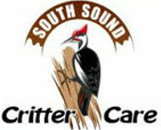 Position Description – Carpentry and Cage Maintenance. This is a very essential skill needed at our center.  Our volunteers typically focus on animal care and the daily operations of the center, and many don’t know carpentry.  We depend on people with these special skills to help maintain our caging, build new things around the center, and complete basic maintenanceWe are open 365 days a year and our animals need care every day, so dependability is a must.  We do recognize that “life happens” but ask that our volunteers work their assigned shift, whenever possible.  Many hands make the work lighter for everyone.  Note: After successfully completing your training period there may be more flexibility in scheduling. You can also request to learn more advance care, please check with the Volunteer Coordinator, or Hospital Manager for additional information.  